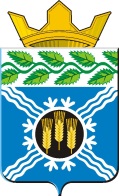 АДМИНИСТРАЦИЯКРАПИВИНСКОГО МУНИЦИПАЛЬНОГО РАЙОНАПОСТАНОВЛЕНИЕот 28.10.2015 г. №1132пгт. КрапивинскийО внесении изменений в постановление администрации Крапивинского муниципального района от 12.11.2014 г. №1606 «Об утверждении муниципальной программы «Жилищно-коммунальный комплекс, энергосбережение и повышение энергетической эффективности на территории Крапивинского района» на 2015-2017 годы»1. Внести в постановление администрации Крапивинского муниципального района от 12.11.2014 г. №1606 «Об утверждении муниципальной программы «Жилищно-коммунальный комплекс, энергосбережение и повышение энергетической эффективности на территории Крапивинского района» на 2015-2017 годы следующие изменения:1.1. В заголовке и пункте 1 цифры «2015-2017» заменить цифрами «2015-2018».1.2. Муниципальную программу «Жилищно-коммунальный комплекс, энергосбережение и повышение энергетической эффективности на территории Крапивинского района» на 2015-2017 годы (далее-муниципальная программа), утвержденную постановлением, изложить в новой редакции согласно приложению к настоящему постановлению.2. Обеспечить размещение настоящего постановления на официальном сайте администрации Крапивинского муниципального района в информационно-телекоммуникационной сети «Интернет».3. Настоящее постановление вступает в силу со дня подписания, за исключением положений, для которых настоящим пунктом установлены иные сроки вступления в силу.Положения паспорта муниципальной программы, раздела 4 текстовой части муниципальной программы в части ресурсного обеспечения на 2018 год, раздела 5 текстовой части муниципальной программы в части плановых значений целевого показателя (индикатора) на 2018 год (в редакции настоящего постановления) применяются к правоотношениям, возникающим при составлении и исполнении бюджета района, начиная с бюджета на 2016 год и плановый период 2017 и 2018 годов.4. Контроль за исполнением настоящего постановления возложить на заместителя главы Крапивинского муниципального района П.М. Чебокчинова.ГлаваКрапивинского муниципального районаТ.Х. БиккуловПриложениек постановлению администрацииКрапивинского муниципального районаот 28.10.2015 г. N1132Муниципальная программа «Жилищно-коммунальный комплекс, энергосбережение и повышение энергетической эффективности на территории Крапивинского района» на 2015-2018 годыПаспорт муниципальной программы «Жилищно-коммунальный комплекс, энергосбережение и повышение энергетической эффективности на территории Крапивинского района» на 2015-2018 годы1. Характеристика текущего состояния в Крапивинском муниципальном районе сферы деятельности, для решения задач которой разработана муниципальная программа, с указанием основных показателей и формулировкой основных проблемВ настоящее время в целом деятельность коммунального комплекса Крапивинского района характеризуется высокой себестоимостью коммунальных услуг.Причиной возникновения данной проблемы являются высокий уровень износа объектов коммунальной инфраструктуры и их технологическая отсталость. Уровень износа объектов коммунальной инфраструктуры составляет в среднем 60 процентов.В настоящее время плановые ремонты сетей и оборудования систем водоснабжения, коммунальной энергетики практически полностью уступили место аварийно-восстановительным работам. Это ведет к увеличению надежности работы объектов коммунальной инфраструктуры.В эксплуатации предприятий жилищно-коммунального хозяйства района находятся водопроводные сети протяженностью около .. Из них в ветхом состоянии, т.е. требующими замены . сетей (или 33,8 % от общей протяженности). Тепловых сетей предприятий жилищно-коммунального хозяйства района эксплуатируют протяженностью около ., в т.ч. ветхими являются . или 7,2%.Вследствие износа объектов коммунальной инфраструктуры суммарные потери в тепловых сетях достигают 13 процентов произведенной тепловой энергии. Утечки и неучтенный расход воды при транспортировке в системах водоснабжения достигают 9,5 процентов поданной в сеть воды. Для снижения стоимости предоставления коммунальных услуг необходимо реализовать проекты модернизации объектов коммунальной инфраструктуры.Энергосбережение является одной из самых актуальных задач. Федеральный закон от 23.11.2009 г. №261-ФЗ «Об энергосбережении и о повышении энергетической эффективности и о внесении изменений в отдельные законодательные акты Российской Федерации» установил четкие требования в части эффективного использования энергии и обязал решать данную проблему программным методом.2. Описание целей и задач муниципальной программыЦелями муниципальной Программы являются:- приведение коммунальной инфраструктуры в соответствие со стандартами качества, обеспечивающими комфортные условия проживания населения Крапивинского района;- снижение потребления энергоресурсов;- эффективность функционирования топливно-энергетического комплекса;- повышение комфортности жилищного фонда. Для достижения целей муниципальной Программы необходимо решение следующих задач:- повышение уровня модернизации объектов коммунальной инфраструктуры;- обеспечение внедрения новых технологий и технических мероприятий в области энергоэффективности и энергосбережения;- обеспечение реализации вопросов топливно-энергетического комплекса;- проведение капитального ремонта многоквартирных домов.3. Перечень подпрограмм муниципальной программы с кратким описанием подпрограмм, основных мероприятий, и мероприятий муниципальной программы4. Ресурсное обеспечение реализации муниципальной программы5. Сведения о планируемых значениях целевых показателей (индикаторов) муниципальной программы (по годам реализации муниципальной программы)6. Методика оценки эффективности муниципальной программыМетодика оценки эффективности муниципальной программы определяет алгоритм оценки эффективности муниципальной программы и основана на оценке степени достижения целей и решения задач муниципальной программы.Оценка эффективности муниципальной программы проводится ответственным исполнителем муниципальной программы ежегодно.Методика оценки эффективности муниципальной программы проводится в два этапа.1. Оценка степени достижения целей и решения задач муниципальной программыОценка степени достижения целей и решения задач муниципальной программы определяется на основании сравнения фактически достигнутых значений целевых показателей (индикаторов) с планируемыми: Сдц =( Сдп1+Сдп2+СдпN)/N,где Сдц – степень достижения планируемых значений целевых показателей (индикаторов) в целом по муниципальной программе;Сдп – степень достижения целевого показателя (индикатора) муниципальной программы;N – количество целевых показателей (индикаторов) муниципальной программы.Степень достижения целевого показателя (индикатора) муниципальной программы рассчитывается по формуле:Сдп = Зф/Зп, где: Зф – фактическое значение целевого показателя (индикатора) муниципальной программы;Зп – планируемое значение целевого показателя (индикатора) муниципальной программы (для целевых показателей (индикаторов), желаемой тенденцией развития которых является рост значений), или по формуле:Сдп = Зп/Зф (для целевых показателей (индикаторов), желаемой тенденцией развития которых является снижение значений).При сопоставлении плановых и фактических значений целевых показателей (индикаторов) необходимо учитывать, что не все мероприятия могут быть оценены количественно. Для таких мероприятий положительное значение целевого показателя (индикатора) принимается за равное 1, отрицательное – 0.2. Оценка степени соответствия запланированному уровню затрат и эффективности использования средств местного бюджета определяется путем сопоставления плановых и фактических объемов финансирования муниципальной программы по формуле:УФ = ФФ/ФП, где:УФ – уровень финансирования реализации муниципальной программы;ФФ – фактический объем финансирования, направленный на реализацию муниципальной программы на соответствующий отчетный период;ФП – плановый объем финансирования на соответствующий отчетный период.По результатам оценки степени достижения целей и решения задач муниципальной программы и оценки степени соответствия запланированному уровню затрат и эффективности использования средств областного бюджета рассчитывается эффективность муниципальной программы:ЭМП = (Сдц/УФ)*100 (%),где: Сдц – степень достижения планируемых значений целевых показателей (индикаторов) в целом по муниципальной программе;УФ – уровень финансирования реализации муниципальной программы.Вывод об эффективности муниципальной программы определяется на основании следующих критериев:Наименование муниципальной программыМуниципальная программа «Жилищно-коммунальный комплекс, энергосбережение и повышение энергетической эффективности на территории Крапивинского района» на 2015-2018 годы (далее – муниципальная программа) Директор муниципальной программыЗаместитель главы Крапивинского муниципального района П.М. ЧебокчиновОтветственный исполнитель (координатор) муниципальной программыОтдел по управлению жилищно-коммунальным хозяйством администрации Крапивинского муниципального районаИсполнители муниципальной программыАдминистрация Крапивинского муниципального района, комитет по управлению муниципальным имуществом, городские и сельские поселения, предприятия жилищно-коммунального хозяйства, учреждения социальной сферы   Наименование подпрограмм муниципальной программы«Модернизация объектов коммунальной инфраструктуры и поддержка жилищно-коммунального хозяйства»;«Энергосбережение и повышение энергетической эффективности»;«Реализация вопросов топливно-энергетического комплекса»;«Капитальный ремонт многоквартирных домов».Цели муниципальной программыПриведение коммунальной инфраструктуры в соответствие со стандартами качества, обеспечивающими комфортные условия проживания населения Крапивинского района.Снижение потребления энергоресурсов.Эффективность функционирования топливно-энергетического комплекса.Повышение комфортности жилищного фонда.Задачи муниципальной программыПовышение уровня модернизации объектов коммунальной инфраструктуры.Обеспечение внедрения новых технологий и технических мероприятий в области энергоэффективности и энергосбережения.Обеспечение реализации вопросов топливно-энергетического комплекса.Проведение капитального ремонта многоквартирных домов.Срок реализации муниципальной программы2015-2018 годыОбъемы и источники финансирования  муниципальной программы в целом и с разбивкой по годам ее реализации Общий объем финансирования муниципальной программы – 157 611,52394 тыс. рублей, в том числе по годам:2015 - 67 943,32394 тыс. рублей;2016 – 29 889,4 тыс. рублей;2017 - 29 889,4 тыс. рублей; 2018 –29 889,4 тыс. рублейИз них:средства местного бюджета – 152 199,62394 тыс. рублей, в том числе по годам:2015 – 67 481,42394 тыс. рублей;2016 –28 239,4 тыс. рублей;2017 – 28 239,4 тыс. рублей;2018 – 28 239,4 тыс. рублейиные не запрещенные законодательством источники:из них:средства юридических и физических лиц – 5 411,9 тыс. рублей, в том числе по годам:2015- 461,9 тыс. рублей;2016 – 1 650,0 тыс. рублей;2017 – 1 650,0 тыс. рублей;2018 – 1 650,0 тыс. рублейОжидаемые конечные результаты муниципальной программыСнижение уровня износа объектов коммунальной инфраструктуры до 57,7% к 2018 году.Повышение качества предоставляемых коммунальных услуг.Снижение объема потребления угля котельными района к 2018 году на 300 тонн.№п/пНаименование подпрограммы, основного мероприятия, мероприятияКраткое описание подпрограммы, основного мероприятия, мероприятияНаименование целевого показателя (индикатора)Порядок определения (формула)12345Муниципальная программа: «Жилищно-коммунальный комплекс, энергосбережение и повышение энергетической эффективности на территории Крапивинского района» на 2015-2018 годыМуниципальная программа: «Жилищно-коммунальный комплекс, энергосбережение и повышение энергетической эффективности на территории Крапивинского района» на 2015-2018 годыМуниципальная программа: «Жилищно-коммунальный комплекс, энергосбережение и повышение энергетической эффективности на территории Крапивинского района» на 2015-2018 годыМуниципальная программа: «Жилищно-коммунальный комплекс, энергосбережение и повышение энергетической эффективности на территории Крапивинского района» на 2015-2018 годы1. Цель: приведение коммунальной инфраструктуры в соответствие со стандартами качества, обеспечивающими комфортные условия проживания населения Крапивинского района. Цель: приведение коммунальной инфраструктуры в соответствие со стандартами качества, обеспечивающими комфортные условия проживания населения Крапивинского района. Цель: приведение коммунальной инфраструктуры в соответствие со стандартами качества, обеспечивающими комфортные условия проживания населения Крапивинского района. Цель: приведение коммунальной инфраструктуры в соответствие со стандартами качества, обеспечивающими комфортные условия проживания населения Крапивинского района.1. Задача: повышение уровня модернизации объектов коммунальной инфраструктуры Задача: повышение уровня модернизации объектов коммунальной инфраструктуры Задача: повышение уровня модернизации объектов коммунальной инфраструктуры Задача: повышение уровня модернизации объектов коммунальной инфраструктуры1. Подпрограмма: «Модернизация объектов коммунальной инфраструктуры и поддержка жилищно-коммунального хозяйства»Мероприятия подпрограммы направлены на модернизацию объектов коммунальной инфраструктуры района и повышение эффективности их управленияУровень износа коммунальной инфраструктуры, процентовV=(1-A/B)*100%, где A-остаточная стоимость основных фондов, руб.;B - стоимость основных фондов, руб.Мероприятие:Капитальный ремонт котельных и сетей теплоснабженияВыполнение работ по капитальному ремонту котельных и сетей теплоснабженияОбъем потребления угля котельными, тыс. тоннV=Q*N, где Q- планируемый отпуск теплоэнергии, N – нормативный расход угля на выработку единицы теплоэнергии, тыс. тонн/ГкалМероприятие: Капитальный ремонт объектов водоснабжения и водоотведенияВыполнение работ по капитальному ремонту объектов систем водоснабжения и водоотведенияУдельный вес жилищного фонда, обеспеченного водоснабжением, процентов(Площадь жилищного фонда, обеспеченного водопроводом/ общая площадь жилищного фонда)*1002. Цель: снижение потребления энергоресурсов. Цель: снижение потребления энергоресурсов. Цель: снижение потребления энергоресурсов. Цель: снижение потребления энергоресурсов.2.Задача: обеспечение внедрения новых технологий и технических мероприятий в области энергоэффективности и энергосбережения.Задача: обеспечение внедрения новых технологий и технических мероприятий в области энергоэффективности и энергосбережения.Задача: обеспечение внедрения новых технологий и технических мероприятий в области энергоэффективности и энергосбережения.Задача: обеспечение внедрения новых технологий и технических мероприятий в области энергоэффективности и энергосбережения.2.Подпрограмма: «Энергосбережение и повышение энергетической эффективности»Мероприятия подпрограммы разработаны в соответствии с приказом Министерства экономического развития Российской Федерации от 17.02.2010г. №61 «Об утверждении примерного перечня мероприятий в области энергосбережения и повышения энергетической эффективности, который может быть использован в целях разработки региональных, муниципальных программ в области энергосбережения и повышения энергетической эффективности» и направлены на повышение энергетической эффективности Крапивинского района Мероприятия подпрограммы разработаны в соответствии с приказом Министерства экономического развития Российской Федерации от 17.02.2010г. №61 «Об утверждении примерного перечня мероприятий в области энергосбережения и повышения энергетической эффективности, который может быть использован в целях разработки региональных, муниципальных программ в области энергосбережения и повышения энергетической эффективности» и направлены на повышение энергетической эффективности Крапивинского района Мероприятия подпрограммы разработаны в соответствии с приказом Министерства экономического развития Российской Федерации от 17.02.2010г. №61 «Об утверждении примерного перечня мероприятий в области энергосбережения и повышения энергетической эффективности, который может быть использован в целях разработки региональных, муниципальных программ в области энергосбережения и повышения энергетической эффективности» и направлены на повышение энергетической эффективности Крапивинского района 2.Подпрограмма: «Энергосбережение и повышение энергетической эффективности»Доля объема электрической энергии, расчеты за которую осуществляются с использованием приборов учета, в общем объеме электрической энергии, потребляемой (используемой) на территории муниципального образования, процентовОтношение объема потребления электроэнергии, расчеты за которую осуществляются с использованием приборов учета, к общему объема потребления электроэнергии на территории муниципального образования, *1002.Подпрограмма: «Энергосбережение и повышение энергетической эффективности»Доля объема природного газа, расчеты за который осуществляются с использованием приборов учета, в общем объеме природного газа, потребляемого (используемого) на территории муниципального образования, процентовОтношение объема потребления природного газа, расчеты за который осуществляются с использованием приборов учета, к общему объема потребления природного газа на территории муниципального образования, *1002.Подпрограмма: «Энергосбережение и повышение энергетической эффективности»Доля объема энергетических ресурсов, производимых с использованием возобновляемых источников энергии и (или) вторичных энергетических ресурсов, в общем объеме энергетических ресурсов, производимых на территории муниципального образования, процентовОтношение объема потребления природного газа, расчеты за который осуществляются с использованием приборов учета, к общему объема потребления природного газа на территории муниципального образования, *1002.Подпрограмма: «Энергосбережение и повышение энергетической эффективности»Удельный расход электрической энергии на снабжение органов местного самоуправления и муниципальных учреждений (в расчете на 1 кв. метр общей площади), кВт.ч/кв.мОтношение объема потребления электроэнергии, в органах местного самоуправления и муниципальных учреждений к площади размещения органов местного самоуправления и муниципальных учреждений2.Подпрограмма: «Энергосбережение и повышение энергетической эффективности»Удельный расход природного газа на снабжение органов местного самоуправления и муниципальных учреждений (в расчете на 1 человека), тыс. куб.м/чел. в годОтношение объема потребления природного газа, в органах местного самоуправления и муниципальных учреждений к количеству работников органов местного самоуправления и муниципальных учреждений2.Подпрограмма: «Энергосбережение и повышение энергетической эффективности»Отношение экономии энергетических ресурсов и воды в стоимостном выражении, достижение которой планируется в результате реализации энергосервисных договоров (контрактов), заключенных органами местного самоуправления и муниципальными учреждениями, к общему объему финансирования муниципальной программы, процентовОтношение планируемой экономики энергоресурсов и воды в стоимостном выражении в результате реализации энергосервисных договоров (контрактов), заключенных органами местного самоуправления и муниципальными учреждениями, к общему объему финансирования программы в области энергосбережения2.Подпрограмма: «Энергосбережение и повышение энергетической эффективности»Удельный расход электрической энергии в многоквартирных домах (в расчете на 1 кв. метр общей площади), кВт.ч/кв.м в годОтношение объема потребления электрической энергии в многоквартирных домах к площади многоквартирных домов2.Подпрограмма: «Энергосбережение и повышение энергетической эффективности»Удельный расход природного газа в многоквартирных домах с индивидуальными системами газового отопления (в расчете на 1 кв. метр общей площади), куб.м./чел. в годОтношение объема потребления природного газа в многоквартирных домах с индивидуальными системами газового отопления к площади многоквартирных домов с индивидуальными системами газового отопления2.Подпрограмма: «Энергосбережение и повышение энергетической эффективности»Удельный расход природного газа в многоквартирных домах с иными системами теплоснабжения (в расчете на 1 жителя), куб.м./чел. в годОтношение объема потребления природного газа в многоквартирных домах с иными системами теплоснабжения к количеству жителей многоквартирных домов с иными системами теплоснабжения2.Подпрограмма: «Энергосбережение и повышение энергетической эффективности»Удельный суммарный расход энергетических ресурсов в многоквартирных домах, кг у.т./кв.м. в годОтношение суммарного объема потребления энергоресурсов в многоквартирных домах, к площади многоквартирных домов2.Подпрограмма: «Энергосбережение и повышение энергетической эффективности»Удельный расход топлива на выработку тепловой энергии на тепловых электростанциях, кг у.т./ГкалОтношение объема потребления топлива на выработку тепловой энергии тепловыми электростанциями к объему выработки тепловой энергии электростанциями2.Подпрограмма: «Энергосбережение и повышение энергетической эффективности»Удельный расход топлива на выработку тепловой энергии на котельных, кг у.т./ГкалОтношение объема потребления топлива на выработку тепловой энергии котельными к объему выработки тепловой энергии котельными2.Подпрограмма: «Энергосбережение и повышение энергетической эффективности»Удельный расход электрической энергии, используемой при передаче тепловой энергии в системах теплоснабжения, кВт,ч/Гкал в годОтношение объема потребления электроэнергии для передачи тепловой энергии в системах теплоснабжения к объему переданной тепловой энергии 2.Подпрограмма: «Энергосбережение и повышение энергетической эффективности»Удельный расход электрической энергии, используемой для передачи (транспортировки) воды в системах водоснабжения (на 1 куб. метр), кВт.ч/куб.мОтношение объема потребления электроэнергии для передачи воды в системах водоснабжения к объему переданной воды в системах водоснабжения2.Подпрограмма: «Энергосбережение и повышение энергетической эффективности»Удельный расход электрической энергии, используемой в системах водоотведения (на 1 куб. метр), кВт.ч/куб.мОтношение объема потребления электроэнергии для передачи воды в системах водоотведения к объему отведенной воды2.Подпрограмма: «Энергосбережение и повышение энергетической эффективности»Удельный расход электрической энергии в системах уличного освещения (на 1 кв. метр освещаемой площади с уровнем освещенности, соответствующим установленным нормативам), кВт.ч/куб.м в годОтношение объема потребления электроэнергии в системах уличного освещения к общей площади уличного освещения на территории района2.Подпрограмма: «Энергосбережение и повышение энергетической эффективности»Количество высокоэкономичных по использованию моторного топлива и электрической энергии (в том числе относящихся к объектам с высоким классом энергетической эффективности) транспортных средств, относящихся к общественному транспорту, регулирование тарифов на услуги по перевозке на котором осуществляется муниципальным образованием, ед.Определяется по фактическому наличию2.Подпрограмма: «Энергосбережение и повышение энергетической эффективности»Количество транспортных средств, относящихся к общественному транспорту, регулирование тарифов на услуги по перевозке на котором осуществляется муниципальным образованием, в отношении которых проведены мероприятия по энергосбережению и повышению энергетической эффективности, в том числе по замещению бензина и дизельного топлива, используемых транспортными средствами в качестве моторного топлива, природным газом, газовыми смесями, сжиженным углеводородным газом, используемыми в качестве моторного топлива, и электрической энергией, ед.Определяется по фактическому наличию2.Подпрограмма: «Энергосбережение и повышение энергетической эффективности»Количество транспортных средств, использующих природный газ, газовые смеси, сжиженный углеводородный газ в качестве моторного топлива, регулирование тарифов на услуги по перевозке на которых осуществляется муниципальным образованием, ед.Определяется по фактическому наличию2.Подпрограмма: «Энергосбережение и повышение энергетической эффективности»Количество транспортных средств с автономным источником электрического питания, относящихся к общественному транспорту, регулирование тарифов на услуги по перевозке на которых осуществляется муниципальным образованием, ед.Определяется по фактическому наличию2.Подпрограмма: «Энергосбережение и повышение энергетической эффективности»Количество транспортных средств, используемых органами местного самоуправления, муниципальными учреждениями, муниципальными унитарными предприятиями, в отношении которых проведены мероприятия по энергосбережению и повышению энергетической эффективности, в том числе по замещению бензина и дизельного топлива, используемых транспортными средствами в качестве моторного топлива, природным газом, газовыми смесями и сжиженным углеводородным газом, используемыми в качестве моторного топлива, ед.Определяется по фактическому наличию2.Подпрограмма: «Энергосбережение и повышение энергетической эффективности»Количество транспортных средств с автономным источником электрического питания, используемых органами местного самоуправления, муниципальными учреждениями и муниципальными унитарными предприятиями, ед.Определяется по фактическому наличию2.1.Мероприятие:Мероприятия по прединвестиционной подготовке проектов и мероприятий в области энергосбережения и повышения энергетической эффективности, включая разработку технико-экономических обоснований, бизнес-планов, разработку схем теплоснабжения, водоснабжения и водоотведения, а также проведение энергетических обследованийПроведение энергетических обследованийКоличество энергосервисных договоров (контрактов), заключенных органами местного самоуправления и муниципальными учреждениями, ед.Количество энергосервисных договоров (контрактов), для дальнейшей реализации технических мероприятий2.2.Мероприятие: Мероприятия по модернизации оборудования, используемого для выработки тепловой энергии, передачи электрической и тепловой энергии, в том числе замене оборудования на оборудование с более высоким КПД действия, внедрению инновационных решений и технологий в целях повышения энергетической эффективности осуществления регулируемых видов деятельностиМероприятие предусматривает установку на электродвигателя с переменной нагрузкой 
системы вентиляции, насосные станции и т.д.) системы частотного регулирования в приводах электродвигателей, теплоизоляцию централизованных сетей теплоснабженияДоля объема тепловой энергии, расчеты за которую осуществляются с использованием приборов учета, в общем объеме тепловой энергии, потребляемой (используемой) на территории района, процентовОтношение объема потребления тепловой энергии, расчеты за которую осуществляются с использованием приборов учета, к общему объему потребления тепловой энергии на территории района, *1002.2.Мероприятие: Мероприятия по модернизации оборудования, используемого для выработки тепловой энергии, передачи электрической и тепловой энергии, в том числе замене оборудования на оборудование с более высоким КПД действия, внедрению инновационных решений и технологий в целях повышения энергетической эффективности осуществления регулируемых видов деятельностиМероприятие предусматривает установку на электродвигателя с переменной нагрузкой 
системы вентиляции, насосные станции и т.д.) системы частотного регулирования в приводах электродвигателей, теплоизоляцию централизованных сетей теплоснабженияДоля объема горячей воды, расчеты за которую осуществляются с использованием приборов учета, в общем объеме воды, потребляемой (используемой) на территории района, процентовОтношение объема потребления горячей воды, расчеты за которую осуществляются с использованием приборов учета, к общему объему потребления горячей воды на территории района, *1002.2.Мероприятие: Мероприятия по модернизации оборудования, используемого для выработки тепловой энергии, передачи электрической и тепловой энергии, в том числе замене оборудования на оборудование с более высоким КПД действия, внедрению инновационных решений и технологий в целях повышения энергетической эффективности осуществления регулируемых видов деятельностиМероприятие предусматривает установку на электродвигателя с переменной нагрузкой 
системы вентиляции, насосные станции и т.д.) системы частотного регулирования в приводах электродвигателей, теплоизоляцию централизованных сетей теплоснабженияУдельный расход тепловой энергии на снабжение органов местного самоуправления и муниципальных учреждений (в расчете на 1 кв. метр общей площади) , Гкал/кв.м. в годОтношение объема потребления тепловой энергии в органах местного самоуправления и муниципальных учреждениях к площади размещения органов местного самоуправления и муниципальных учреждений2.2.Мероприятие: Мероприятия по модернизации оборудования, используемого для выработки тепловой энергии, передачи электрической и тепловой энергии, в том числе замене оборудования на оборудование с более высоким КПД действия, внедрению инновационных решений и технологий в целях повышения энергетической эффективности осуществления регулируемых видов деятельностиМероприятие предусматривает установку на электродвигателя с переменной нагрузкой 
системы вентиляции, насосные станции и т.д.) системы частотного регулирования в приводах электродвигателей, теплоизоляцию централизованных сетей теплоснабженияУдельный расход горячей воды на снабжение органов местного самоуправления и муниципальных учреждений (в расчете на 1 человека), куб.м/чел. в годОтношение объема потребления горячей воды в органах местного самоуправления и муниципальных учреждениях к количеству работников и контингента органов местного самоуправления и муниципальных учреждений2.2.Мероприятие: Мероприятия по модернизации оборудования, используемого для выработки тепловой энергии, передачи электрической и тепловой энергии, в том числе замене оборудования на оборудование с более высоким КПД действия, внедрению инновационных решений и технологий в целях повышения энергетической эффективности осуществления регулируемых видов деятельностиМероприятие предусматривает установку на электродвигателя с переменной нагрузкой 
системы вентиляции, насосные станции и т.д.) системы частотного регулирования в приводах электродвигателей, теплоизоляцию централизованных сетей теплоснабженияУдельный расход тепловой энергии в многоквартирных домах (в расчете на 1 кв. метр общей площади), Гкал/м, в годОтношение объема потребления тепловой энергии в многоквартирных домах к площади многоквартирных домов2.2.Мероприятие: Мероприятия по модернизации оборудования, используемого для выработки тепловой энергии, передачи электрической и тепловой энергии, в том числе замене оборудования на оборудование с более высоким КПД действия, внедрению инновационных решений и технологий в целях повышения энергетической эффективности осуществления регулируемых видов деятельностиМероприятие предусматривает установку на электродвигателя с переменной нагрузкой 
системы вентиляции, насосные станции и т.д.) системы частотного регулирования в приводах электродвигателей, теплоизоляцию централизованных сетей теплоснабженияУдельный расход горячей воды в многоквартирных домах (в расчете на 1 жителя), куб.м/чел. в годОтношение объема потребления горячей воды в многоквартирных домах к количеству жителей, проживающих в многоквартирных домах2.2.Мероприятие: Мероприятия по модернизации оборудования, используемого для выработки тепловой энергии, передачи электрической и тепловой энергии, в том числе замене оборудования на оборудование с более высоким КПД действия, внедрению инновационных решений и технологий в целях повышения энергетической эффективности осуществления регулируемых видов деятельностиМероприятие предусматривает установку на электродвигателя с переменной нагрузкой 
системы вентиляции, насосные станции и т.д.) системы частотного регулирования в приводах электродвигателей, теплоизоляцию централизованных сетей теплоснабженияДоля потерь тепловой энергии при ее передаче в общем объеме переданной тепловой энергии, процентовОтношение объема потерь тепловой энергии при ее передаче к общему объему переданной тепловой энергии *100Мероприятие:Мероприятия по сокращению потерь воды при ее передачеМероприятие предусматривает замену ветхих сетей центрального водопроводаДоля объема холодной воды, расчеты за которую осуществляются с использованием приборов учета, в общем объеме воды, потребляемой (используемой) на территории района, процентовОтношение объема потребления холодной воды, расчеты за которую осуществляются с использованием приборов учета, к общему объему потребления холодной воды на территории района, *100Мероприятие:Мероприятия по сокращению потерь воды при ее передачеМероприятие предусматривает замену ветхих сетей центрального водопроводаУдельный расход холодной воды на снабжение органов местного самоуправления и муниципальных учреждений (в расчете на 1 человека), куб.м/чел. в годОтношение объема потребления холодной воды в органах местного самоуправления и муниципальных учреждениях к количеству работников и контингента органов местного самоуправления и муниципальных учрежденийМероприятие:Мероприятия по сокращению потерь воды при ее передачеМероприятие предусматривает замену ветхих сетей центрального водопроводаУдельный расход холодной воды в многоквартирных домах (в расчете на 1 жителя), куб.м/чел. в годОтношение объема потребления холодной воды в многоквартирных домах к количеству жителей, проживающих в многоквартирных домахМероприятие:Мероприятия по сокращению потерь воды при ее передачеМероприятие предусматривает замену ветхих сетей центрального водопроводаДоля потерь воды при ее передаче в общем объеме переданной воды, процентовОтношение объема потерь воды при ее передаче к общему объему переданной воды*1003. Цель: эффективность функционирования топливно-энергетического комплекса. Цель: эффективность функционирования топливно-энергетического комплекса. Цель: эффективность функционирования топливно-энергетического комплекса. Цель: эффективность функционирования топливно-энергетического комплекса.3.Задача: обеспечение реализации вопросов топливно-энергетического комплекса.Задача: обеспечение реализации вопросов топливно-энергетического комплекса.Задача: обеспечение реализации вопросов топливно-энергетического комплекса.Задача: обеспечение реализации вопросов топливно-энергетического комплекса.3.Подпрограмма: «Реализация вопросов топливно-энергетического комплекса»Подпрограмма предусматривает выполнение мероприятий по компенсации расходов населения за газоснабжение, топливо и жилищно-коммунальные услугиПодпрограмма предусматривает выполнение мероприятий по компенсации расходов населения за газоснабжение, топливо и жилищно-коммунальные услугиПодпрограмма предусматривает выполнение мероприятий по компенсации расходов населения за газоснабжение, топливо и жилищно-коммунальные услуги3.1. Мероприятие:Предоставление субсидий организациям, предоставляющим услуги по газоснабжению населению Крапивинского района (расчеты за газоснабжение)Компенсация расходов населения по оплате за газоснабжениеУровень оплаты населением услуг по газоснабжению от экономически обоснованного тарифа, процентов(Стоимость услуг по установленному тарифу/стоимость услуг по экономически обоснованному тарифу)*1003.2. Мероприятие:Предоставление субсидий организациям, предоставляющим топливо населению Крапивинского района (расчеты за топливо - уголь)Компенсация расходов населения по оплате за топливоУровень оплаты населением услуг за топливо от экономически обоснованного тарифа, процентов(Стоимость услуг по установленному тарифу/стоимость услуг по экономически обоснованному тарифу)*100Мероприятие: Предоставление субсидий организациям, предоставляющим коммунальные услуги населению Крапивинского районаКомпенсация расходов населения по оплате за теплоснабжение, водоснабжение, водоотведениеУровень оплаты населением за коммунальные услуги от экономически обоснованного тарифа, процентов(Стоимость услуг по установленному тарифу/стоимость услуг по экономически обоснованному тарифу)*1004.Цель: модернизация жилищного фондаЦель: модернизация жилищного фондаЦель: модернизация жилищного фондаЦель: модернизация жилищного фонда4.Задача: проведение капитального ремонта многоквартирных домовЗадача: проведение капитального ремонта многоквартирных домовЗадача: проведение капитального ремонта многоквартирных домовЗадача: проведение капитального ремонта многоквартирных домовПодпрограмма: «Капитальный ремонт многоквартирных домов»Подпрограмма предусматривает финансирование минимального размера взноса за муниципальные квартиры на капитальный ремонт общего имущества в многоквартирном домеПодпрограмма предусматривает финансирование минимального размера взноса за муниципальные квартиры на капитальный ремонт общего имущества в многоквартирном домеПодпрограмма предусматривает финансирование минимального размера взноса за муниципальные квартиры на капитальный ремонт общего имущества в многоквартирном доме4.1.Мероприятие:Ремонт многоквартирных домов Мероприятие предусматривает финансирование минимального размера взноса за муниципальные квартиры на капитальный ремонт общего имущества в многоквартирном домеПлощадь муниципальных квартир, за которые произведен расчет, кв.м.Площадь муниципальных квартир, за которые произведен расчет, кв.м. за отчетный период№ п/пНаименование муниципальной программы, подпрограммы, основного мероприятия, мероприятияИсточник финансированияОбъем финансовых ресурсов, тыс. рублейОбъем финансовых ресурсов, тыс. рублейОбъем финансовых ресурсов, тыс. рублейОбъем финансовых ресурсов, тыс. рублей№ п/пНаименование муниципальной программы, подпрограммы, основного мероприятия, мероприятияИсточник финансирования2015 год2016 год2017 год2018 год12345677«Жилищно-коммунальный комплекс, энергосбережение и повышение энергетической эффективности на территории Крапивинского района» на 2015-2018 годыВсего67 943,3239429 889,429 889,429 889,429 889,4«Жилищно-коммунальный комплекс, энергосбережение и повышение энергетической эффективности на территории Крапивинского района» на 2015-2018 годыместный бюджет67 481,4239428 239,428 239,428 239,428 239,4«Жилищно-коммунальный комплекс, энергосбережение и повышение энергетической эффективности на территории Крапивинского района» на 2015-2018 годыиные не запрещенные законодательством источники:«Жилищно-коммунальный комплекс, энергосбережение и повышение энергетической эффективности на территории Крапивинского района» на 2015-2018 годысредства юридических и физических лиц461,91 650,01 650,01 650,01 650,01.Подпрограмма: «Модернизация объектов коммунальной инфраструктуры и поддержка жилищно-коммунального хозяйства»Всего17 646,323944 460,04 460,04 460,04 460,01.Подпрограмма: «Модернизация объектов коммунальной инфраструктуры и поддержка жилищно-коммунального хозяйства»местный бюджет17 646,323943 260,03 260,03 260,03 260,01.Подпрограмма: «Модернизация объектов коммунальной инфраструктуры и поддержка жилищно-коммунального хозяйства»иные не запрещенные законодательством источники:1.Подпрограмма: «Модернизация объектов коммунальной инфраструктуры и поддержка жилищно-коммунального хозяйства»средства юридических и физических лиц1 200,01 200,01 200,01 200,01.1.Мероприятие:Капитальный ремонт котельных и сетей теплоснабженияВсего5 472, 03254 000,03 460,03 460,03 460,01.1.Мероприятие:Капитальный ремонт котельных и сетей теплоснабженияместный бюджет5 472,03252 800,02 260,02 260,02 260,01.1.Мероприятие:Капитальный ремонт котельных и сетей теплоснабженияиные не запрещенные законодательством источники:1.1.Мероприятие:Капитальный ремонт котельных и сетей теплоснабжениясредства юридических и физических лиц0,01 200,01 200,01 200,01 200,01.1.1.Замена скребкового конвейера котельной пгт. зеленогорскийВсего1 730,01.1.1.Замена скребкового конвейера котельной пгт. зеленогорскийместный бюджет1 730,01.1.2.Капитальный ремонт тепловой сети пгт. Зеленогорский Всего1 197,5451.1.2.Капитальный ремонт тепловой сети пгт. Зеленогорский местный бюджет1 197,5451.1.3.Устройство надземной тепловой сети п. ЗеленовскийВсего1 557,6701.1.3.Устройство надземной тепловой сети п. Зеленовскийместный бюджет1 557,6701.1.4.Техническое обследование зданий котельных, тепловых сетей, дымовых трубВсего986,81751.1.4.Техническое обследование зданий котельных, тепловых сетей, дымовых трубместный бюджет986,81751.1.5.Разработка проектно-сметной документации по объекту: котельная сан. БорисовскийВсего300,01.1.5.Разработка проектно-сметной документации по объекту: котельная сан. Борисовскийместный бюджет300,01.1.6.Капитальный ремонт здания котельной сан. БорисовскийВсего2 500,01.1.6.Капитальный ремонт здания котельной сан. Борисовскийместный бюджет2 500,01.1.7.Капитальный ремонт изоляции тепловых сетей пгт. Крапивинский, пгт. Зеленогорский, с. БорисовоВсего1.1.7.Капитальный ремонт изоляции тепловых сетей пгт. Крапивинский, пгт. Зеленогорский, с. Борисовоместный бюджет2 260,02 260,02 260,01.1.7.Капитальный ремонт изоляции тепловых сетей пгт. Крапивинский, пгт. Зеленогорский, с. Борисовоиные не запрещенные законодательством источники:1.1.7.Капитальный ремонт изоляции тепловых сетей пгт. Крапивинский, пгт. Зеленогорский, с. Борисовосредства юридических и физических лиц1 200,01 200,01 200,01 200,01.2.Капитальный ремонт объектов систем водоснабжения и водоотведенияВсего12 174,29144460,01 000,01 000,01 000,01.2.Капитальный ремонт объектов систем водоснабжения и водоотведенияместный бюджет12 174,29144460,01000,01 000,01 000,01.2.1.Устройство водопроводной сети пгт. Зеленогорский, ул. ЛеснаяВсего219,4921.2.1.Устройство водопроводной сети пгт. Зеленогорский, ул. Леснаяместный бюджет219,4921.2.2.Ремонт водопроводных сетей пгт. Крапивинский, ул. Тайдонская, ул. Мостовая, ул. Химиков, ул. Береговая, ул. МостоваяВсего1 265,5641.2.2.Ремонт водопроводных сетей пгт. Крапивинский, ул. Тайдонская, ул. Мостовая, ул. Химиков, ул. Береговая, ул. Мостоваяместный бюджет1 265,5641.2.3.Ремонт водопроводных сетей ул. Заречная, установка пожарных гидрантовВсего47,3831.2.3.Ремонт водопроводных сетей ул. Заречная, установка пожарных гидрантовместный бюджет47,3831.2.4.Ремонт водоразборной колонки пгт. КрапивинскийВсего32,1821.2.4.Ремонт водоразборной колонки пгт. Крапивинскийместный бюджет32,1821.2.5.Ремонт водопроводных сетей с. Банново, п. МихайловскийВсего270,1831.2.5.Ремонт водопроводных сетей с. Банново, п. Михайловскийместный бюджет270,1831.2.6.Ремонт водопроводных сетей с. КаменкаВсего71,5211.2.6.Ремонт водопроводных сетей с. Каменкаместный бюджет71,5211.2.7.Ремонт водопроводных сетей п. ЗеленовскийВсего1 289,2841.2.7.Ремонт водопроводных сетей п. Зеленовскийместный бюджет1 289,2841.2.8.Ремонт водопроводных сетей п. ПерехляйВсего141,4211.2.8.Ремонт водопроводных сетей п. Перехляйместный бюджет141,4211.2.9.Ремонт водопроводных сетей п. БерезовкаВсего246,8811.2.9.Ремонт водопроводных сетей п. Березовкаместный бюджет246,8811.2.10Ремонт водопроводных сетей д. Шевели, ул. Салтымаковская Всего313,3851.2.10Ремонт водопроводных сетей д. Шевели, ул. Салтымаковская местный бюджет313,3851.2.11Ремонт водопроводных сетей с. ТарадановоВсего332,8591.2.11Ремонт водопроводных сетей с. Тарадановоместный бюджет332,8591.2.12Приобретение полиэтиленовых труб для проведения работ по капитальному ремонту водопроводных сетей на территории Крапивинского муниципального районаВсего1 244,136441.2.12Приобретение полиэтиленовых труб для проведения работ по капитальному ремонту водопроводных сетей на территории Крапивинского муниципального районаместный бюджет1 244,136441.2.13Разработка проектно-сметной документации на строительство водопроводной сети пгт. Зеленогорский-пгт. КрапивинскийВсего6 700,01.2.13Разработка проектно-сметной документации на строительство водопроводной сети пгт. Зеленогорский-пгт. Крапивинскийместный бюджет6 700,01.2.14Разработка проектно-сметной документации по объектам: реконструкция водопроводных сетей п. Михайловский, с. Барачаты, с. Борисово, с. Каменка. Реконструкция водопроводных сетей.Всего460,01 000,01 000,01 000,01.2.14Разработка проектно-сметной документации по объектам: реконструкция водопроводных сетей п. Михайловский, с. Барачаты, с. Борисово, с. Каменка. Реконструкция водопроводных сетей.местный бюджет460,01 000,01 000,01 000,02.Подпрограмма: «Энергосбережение и повышение энергоэффективности»Всего502,6450,0450,0450,0450,02.Подпрограмма: «Энергосбережение и повышение энергоэффективности»местный бюджет40,72.Подпрограмма: «Энергосбережение и повышение энергоэффективности»иные не запрещенные законодательством источники:2.Подпрограмма: «Энергосбережение и повышение энергоэффективности»средства юридических и физических лиц461,9450,0450,0450,0450,02.1.Мероприятие:Мероприятия по прединвестиционной подготовке проектов и мероприятий в области энергосбережения и повышения энергетической эффективности, включая разработку технико-экономических обоснований, бизнес-планов, разработку схем теплоснабжения, водоснабжения и водоотведения, а также проведение энергетических обследований;Всего40,72.1.Мероприятие:Мероприятия по прединвестиционной подготовке проектов и мероприятий в области энергосбережения и повышения энергетической эффективности, включая разработку технико-экономических обоснований, бизнес-планов, разработку схем теплоснабжения, водоснабжения и водоотведения, а также проведение энергетических обследований;местный бюджет40,72.1.1. Проведение энергетических обследованийВсего40,72.1.1. Проведение энергетических обследованийместный бюджет40,72.2.Мероприятие:Мероприятия по модернизации оборудования, используемого для выработки тепловой энергии, передачи электрической и тепловой энергии, в том числе замене оборудования на оборудование с более высоким КПД действия, внедрению инновационных решений и технологий в целях повышения энергетической эффективности осуществления регулируемых видов деятельности;Всего461,9450,0450,0450,0450,02.2.Мероприятие:Мероприятия по модернизации оборудования, используемого для выработки тепловой энергии, передачи электрической и тепловой энергии, в том числе замене оборудования на оборудование с более высоким КПД действия, внедрению инновационных решений и технологий в целях повышения энергетической эффективности осуществления регулируемых видов деятельности;местный бюджет2.2.Мероприятие:Мероприятия по модернизации оборудования, используемого для выработки тепловой энергии, передачи электрической и тепловой энергии, в том числе замене оборудования на оборудование с более высоким КПД действия, внедрению инновационных решений и технологий в целях повышения энергетической эффективности осуществления регулируемых видов деятельности;иные не запрещенные законодательством источники:2.2.Мероприятие:Мероприятия по модернизации оборудования, используемого для выработки тепловой энергии, передачи электрической и тепловой энергии, в том числе замене оборудования на оборудование с более высоким КПД действия, внедрению инновационных решений и технологий в целях повышения энергетической эффективности осуществления регулируемых видов деятельности;средства юридических и физических лиц461,9450,0450,0450,0450,02.2.1.Установка на электродвигателя с переменной нагрузкой (системы вентиляции, насосные станции и т.д.) системы частотного регулирования в приводах электродвигателейВсего100,0100,0100,0100,0100,02.2.1.Установка на электродвигателя с переменной нагрузкой (системы вентиляции, насосные станции и т.д.) системы частотного регулирования в приводах электродвигателейместный бюджет2.2.1.Установка на электродвигателя с переменной нагрузкой (системы вентиляции, насосные станции и т.д.) системы частотного регулирования в приводах электродвигателейиные не запрещенные законодательством источники:2.2.1.Установка на электродвигателя с переменной нагрузкой (системы вентиляции, насосные станции и т.д.) системы частотного регулирования в приводах электродвигателейсредства юридических и физических лиц100,0100,0100,0100,0100,02.2.2.Теплоизоляция централизованных сетей теплоснабженияВсего200,0200,0200,0200,0200,02.2.2.Теплоизоляция централизованных сетей теплоснабженияместный бюджет2.2.2.Теплоизоляция централизованных сетей теплоснабженияиные не запрещенные законодательством источники:2.2.2.Теплоизоляция централизованных сетей теплоснабжениясредства юридических и физических лиц200,0200,0200,0200,0200,02.3.Мероприятие:Мероприятия по сокращению потерь воды при ее передаче;Всего161,9150,0150,0150,0150,02.3.Мероприятие:Мероприятия по сокращению потерь воды при ее передаче;местный бюджет2.3.Мероприятие:Мероприятия по сокращению потерь воды при ее передаче;иные не запрещенные законодательством источники:2.3.Мероприятие:Мероприятия по сокращению потерь воды при ее передаче;средства юридических и физических лиц161,9150,0150,0150,0150,02.3.1.Замена ветхих сетей центрального водопроводаВсего161,9150,0150,0150,0150,02.3.1.Замена ветхих сетей центрального водопроводаместный бюджет2.3.1.Замена ветхих сетей центрального водопроводаиные не запрещенные законодательством источники:2.3.1.Замена ветхих сетей центрального водопроводасредства юридических и физических лиц161,9150,0150,0150,0150,03.Подпрограмма: «Реализация вопросов топливно-энергетического комплекса»Всего49 528,816 174,416 174,416 174,416 174,43.Подпрограмма: «Реализация вопросов топливно-энергетического комплекса»местный бюджет49 528,816 174,416 174,416 174,416 174,43.1.Мероприятие:Предоставление субсидий организациям, предоставляющим услуги по газоснабжению населению Крапивинского района (расчеты за газоснабжение)Всего833,8854,4854,4854,4854,43.1.Мероприятие:Предоставление субсидий организациям, предоставляющим услуги по газоснабжению населению Крапивинского района (расчеты за газоснабжение)местный бюджет833,8854,4854,4854,4854,43.2.Мероприятие:Предоставление субсидий организациям, предоставляющим топливо населению Крапивинского района (расчеты за топливо)Всего7 685,07 685,07 685,07 685,07 685,03.2.Мероприятие:Предоставление субсидий организациям, предоставляющим топливо населению Крапивинского района (расчеты за топливо)местный бюджет7 685,07 685,07 685,07 685,07 685,03.3.Мероприятие:Предоставление субсидий организациям, предоставляющим коммунальные услуги населению Крапивинского района (расчеты за теплоснабжение, водоснабжение, водоотведение)Всего41 010,041 000,041 000,041 000,041 000,03.3.Мероприятие:Предоставление субсидий организациям, предоставляющим коммунальные услуги населению Крапивинского района (расчеты за теплоснабжение, водоснабжение, водоотведение)местный бюджет41 010,07 635,07 635,07 635,07 635,04.Подпрограмма: «Капитальный ремонт многоквартирных домов»Всего265,6265,6265,6265,6265,64.Подпрограмма: «Капитальный ремонт многоквартирных домов»местный бюджет265,6265,6265,6265,6265,64.1.Мероприятие:Ремонт многоквартирных домов (минимальный размер взноса за муниципальные квартиры)Всего265,6265,6265,6265,6265,64.1.Мероприятие:Ремонт многоквартирных домов (минимальный размер взноса за муниципальные квартиры)местный бюджет265,6265,6265,6265,6265,6№ п/пНаименование муниципальной программы, подпрограммы, основного мероприятия, мероприятияНаименование муниципальной программы, подпрограммы, основного мероприятия, мероприятияНаименование целевого показателя (индикатора)Наименование целевого показателя (индикатора)Единица измеренияЕдиница измеренияПлановое значение целевого показателя (индикатора)Плановое значение целевого показателя (индикатора)Плановое значение целевого показателя (индикатора)Плановое значение целевого показателя (индикатора)Плановое значение целевого показателя (индикатора)Плановое значение целевого показателя (индикатора)Плановое значение целевого показателя (индикатора)Плановое значение целевого показателя (индикатора)№ п/пНаименование муниципальной программы, подпрограммы, основного мероприятия, мероприятияНаименование муниципальной программы, подпрограммы, основного мероприятия, мероприятияНаименование целевого показателя (индикатора)Наименование целевого показателя (индикатора)Единица измеренияЕдиница измерения2015 год2015 год2016 год 2016 год 2017 год2017 год2018 год2018 год1 1 223455667788Муниципальная программа «Жилищно-коммунальный комплекс, энергосбережение и повышение энергетической эффективности на территории Крапивинского района» на 2015-2017 годы Муниципальная программа «Жилищно-коммунальный комплекс, энергосбережение и повышение энергетической эффективности на территории Крапивинского района» на 2015-2017 годы Оценка эффективности муниципальной программыпроцентов1001001001001001001001001.1.Подпрограмма: «Модернизация объектов коммунальной инфраструктуры и поддержка жилищно-коммунального хозяйства» Подпрограмма: «Модернизация объектов коммунальной инфраструктуры и поддержка жилищно-коммунального хозяйства» Уровень износа коммунальной инфраструктуры,процентов57,957,957,857,857,757,757 ,657 ,61.1.1.1.Мероприятие:Капитальный ремонт котельных и сетей теплоснабженияМероприятие:Капитальный ремонт котельных и сетей теплоснабженияОбъем потребления угля котельнымитыс. тонн393938,938,938,838,838,738,71.2.1.2.Мероприятие:Капитальный ремонт объектов систем водоснабжения и водоотведенияМероприятие:Капитальный ремонт объектов систем водоснабжения и водоотведенияУдельный вес жилищного фонда, обеспеченного водоотведениемпроцентов85,985,9868686,186,186,286,22.2.Подпрограмма: «Энергосбережение и повышение энергоэффективности»Подпрограмма: «Энергосбережение и повышение энергоэффективности»Доля объема электрической энергии, расчеты за которую осуществляются с использованием приборов учета, в общем объеме электрической энергии, потребляемой (используемой) на территории муниципального образованияпроцентов1001001001001001001001002.2.Подпрограмма: «Энергосбережение и повышение энергоэффективности»Подпрограмма: «Энергосбережение и повышение энергоэффективности»Доля объема природного газа, расчеты за который осуществляются с использованием приборов учета, в общем объеме природного газа, потребляемого (используемого) на территории муниципального образованияпроцентов000000002.2.Подпрограмма: «Энергосбережение и повышение энергоэффективности»Подпрограмма: «Энергосбережение и повышение энергоэффективности»Доля объема энергетических ресурсов, производимых с использованием возобновляемых источников энергии и (или) вторичных энергетических ресурсов, в общем объеме энергетических ресурсов, производимых на территории муниципального образования, процентов000000002.2.Подпрограмма: «Энергосбережение и повышение энергоэффективности»Подпрограмма: «Энергосбережение и повышение энергоэффективности»Удельный расход электрической энергии на снабжение органов местного самоуправления и муниципальных учреждений (в расчете на  общей площади)кВт.ч/кв.м0,40,40,390,390,390,390,390,392.2.Подпрограмма: «Энергосбережение и повышение энергоэффективности»Подпрограмма: «Энергосбережение и повышение энергоэффективности»Удельный расход природного газа на снабжение органов местного самоуправления и муниципальных учреждений (в расчете на 1 человека) тыс. куб.м/чел. в год000000002.2.Подпрограмма: «Энергосбережение и повышение энергоэффективности»Подпрограмма: «Энергосбережение и повышение энергоэффективности»Отношение экономии энергетических ресурсов и воды в стоимостном выражении, достижение которой планируется в результате реализации энергосервисных договоров (контрактов), заключенных органами местного самоуправления и муниципальными учреждениями, к общему объему финансирования муниципальной программыпроцентов000000002.2.Подпрограмма: «Энергосбережение и повышение энергоэффективности»Подпрограмма: «Энергосбережение и повышение энергоэффективности»Удельный расход электрической энергии в многоквартирных домах (в расчете на  общей площади)кВт.ч/кв.м в год62,562,562,462,462,362,362,262,22.2.Подпрограмма: «Энергосбережение и повышение энергоэффективности»Подпрограмма: «Энергосбережение и повышение энергоэффективности»Удельный расход природного газа в многоквартирных домах с индивидуальными системами газового отопления (в расчете на  общей площади)куб.м./чел. в год000000002.2.Подпрограмма: «Энергосбережение и повышение энергоэффективности»Подпрограмма: «Энергосбережение и повышение энергоэффективности»Удельный расход природного газа в многоквартирных домах с иными системами теплоснабжения (в расчете на 1 жителя)куб.м./чел. в год000000002.2.Подпрограмма: «Энергосбережение и повышение энергоэффективности»Подпрограмма: «Энергосбережение и повышение энергоэффективности»Удельный суммарный расход энергетических ресурсов в многоквартирных домах кг у.т./кв.м. в год21620216202161521615216102161021600216002.2.Подпрограмма: «Энергосбережение и повышение энергоэффективности»Подпрограмма: «Энергосбережение и повышение энергоэффективности»Удельный расход топлива на выработку тепловой энергии на тепловых электростанциях кг у.т./Гкал000000002.2.Подпрограмма: «Энергосбережение и повышение энергоэффективности»Подпрограмма: «Энергосбережение и повышение энергоэффективности»Удельный расход топлива на выработку тепловой энергии на котельныхкг у.т./Гкал0,0550,0550,0550,0550,0550,0550,0550,0552.2.Подпрограмма: «Энергосбережение и повышение энергоэффективности»Подпрограмма: «Энергосбережение и повышение энергоэффективности»Удельный расход электрической энергии, используемой при передаче тепловой энергии в системах теплоснабжениякВт,ч/Гкал в год7,57,57,47,47,37,37,27,22.2.Подпрограмма: «Энергосбережение и повышение энергоэффективности»Подпрограмма: «Энергосбережение и повышение энергоэффективности»Удельный расход электрической энергии, используемой для передачи (транспортировки) воды в системах водоснабжения (на 1 куб. метр)кВт.ч/куб.м20,720,720,620,620,520,520,420,42.2.Подпрограмма: «Энергосбережение и повышение энергоэффективности»Подпрограмма: «Энергосбережение и повышение энергоэффективности»Удельный расход электрической энергии, используемой в системах водоотведения (на 1 куб. метр)кВт.ч/куб.м2,342,342,342,342,342,342,342,342.2.Подпрограмма: «Энергосбережение и повышение энергоэффективности»Подпрограмма: «Энергосбережение и повышение энергоэффективности»Удельный расход электрической энергии в системах уличного освещения (на  освещаемой площади с уровнем освещенности, соответствующим установленным нормативам)кВт.ч/куб.м в год0,04020,04020,04010,04010,040,040,0390,0392.2.Подпрограмма: «Энергосбережение и повышение энергоэффективности»Подпрограмма: «Энергосбережение и повышение энергоэффективности»Количество высокоэкономичных по использованию моторного топлива и электрической энергии (в том числе относящихся к объектам с высоким классом энергетической эффективности) транспортных средств, относящихся к общественному транспорту, регулирование тарифов на услуги по перевозке на котором осуществляется муниципальным образованиемединиц0 0 0000002.2.Подпрограмма: «Энергосбережение и повышение энергоэффективности»Подпрограмма: «Энергосбережение и повышение энергоэффективности»Количество транспортных средств, относящихся к общественному транспорту, регулирование тарифов на услуги по перевозке на котором осуществляется муниципальным образованием, в отношении которых проведены мероприятия по энергосбережению и повышению энергетической эффективности, в том числе по замещению бензина и дизельного топлива, используемых транспортными средствами в качестве моторного топлива, природным газом, газовыми смесями, сжиженным углеводородным газом, используемыми в качестве моторного топлива, и электрической энергиейединиц000000002.2.Подпрограмма: «Энергосбережение и повышение энергоэффективности»Подпрограмма: «Энергосбережение и повышение энергоэффективности»Количество транспортных средств, использующих природный газ, газовые смеси, сжиженный углеводородный газ в качестве моторного топлива, регулирование тарифов на услуги по перевозке на которых осуществляется муниципальным образованиемединиц000000002.2.Подпрограмма: «Энергосбережение и повышение энергоэффективности»Подпрограмма: «Энергосбережение и повышение энергоэффективности»Количество транспортных средств с автономным источником электрического питания, относящихся к общественному транспорту, регулирование тарифов на услуги по перевозке на которых осуществляется муниципальным образованиемединиц000000002.2.Подпрограмма: «Энергосбережение и повышение энергоэффективности»Подпрограмма: «Энергосбережение и повышение энергоэффективности»Количество транспортных средств, используемых органами местного самоуправления, муниципальными учреждениями, муниципальными унитарными предприятиями, в отношении которых проведены мероприятия по энергосбережению и повышению энергетической эффективности, в том числе по замещению бензина и дизельного топлива, используемых транспортными средствами в качестве моторного топлива, природным газом, газовыми смесями и сжиженным углеводородным газом, используемыми в качестве моторного топливаединиц000000002.2.Подпрограмма: «Энергосбережение и повышение энергоэффективности»Подпрограмма: «Энергосбережение и повышение энергоэффективности»Количество транспортных средств с автономным источником электрического питания, используемых органами местного самоуправления, муниципальными учреждениями и муниципальными унитарными предприятиямиединиц000000002.1.2.1.Мероприятие:Мероприятия по прединвестиционной подготовке проектов и мероприятий в области энергосбережения и повышения энергетической эффективности, включая разработку технико-экономических обоснований, бизнес-планов, разработку схем теплоснабжения, водоснабжения и водоотведения, а также проведение энергетических обследованийМероприятие:Мероприятия по прединвестиционной подготовке проектов и мероприятий в области энергосбережения и повышения энергетической эффективности, включая разработку технико-экономических обоснований, бизнес-планов, разработку схем теплоснабжения, водоснабжения и водоотведения, а также проведение энергетических обследованийКоличество проведенных энергетических обследований, для дальнейшей реализации технических мероприятийединиц11------22.222.2Мероприятие:Мероприятия по модернизации оборудования, используемого для выработки тепловой энергии, передачи электрической и тепловой энергии, в том числе замене оборудования на оборудование с более высоким КПД действия, внедрению инновационных решений и технологий в целях повышения энергетической эффективности осуществления регулируемых видов деятельностиМероприятие:Мероприятия по модернизации оборудования, используемого для выработки тепловой энергии, передачи электрической и тепловой энергии, в том числе замене оборудования на оборудование с более высоким КПД действия, внедрению инновационных решений и технологий в целях повышения энергетической эффективности осуществления регулируемых видов деятельностиДоля объема тепловой энергии, расчеты за которую осуществляются с использованием приборов учета, в общем объеме тепловой энергии, потребляемой (используемой) на территории районапроцентов76,176,176,276,276,376,376,476,422.222.2Мероприятие:Мероприятия по модернизации оборудования, используемого для выработки тепловой энергии, передачи электрической и тепловой энергии, в том числе замене оборудования на оборудование с более высоким КПД действия, внедрению инновационных решений и технологий в целях повышения энергетической эффективности осуществления регулируемых видов деятельностиМероприятие:Мероприятия по модернизации оборудования, используемого для выработки тепловой энергии, передачи электрической и тепловой энергии, в том числе замене оборудования на оборудование с более высоким КПД действия, внедрению инновационных решений и технологий в целях повышения энергетической эффективности осуществления регулируемых видов деятельностиДоля объема горячей воды, расчеты за которую осуществляются с использованием приборов учета, в общем объеме воды, потребляемой (используемой) на территории районапроцентов92,192,192,292,292,392,392,492,422.222.2Мероприятие:Мероприятия по модернизации оборудования, используемого для выработки тепловой энергии, передачи электрической и тепловой энергии, в том числе замене оборудования на оборудование с более высоким КПД действия, внедрению инновационных решений и технологий в целях повышения энергетической эффективности осуществления регулируемых видов деятельностиМероприятие:Мероприятия по модернизации оборудования, используемого для выработки тепловой энергии, передачи электрической и тепловой энергии, в том числе замене оборудования на оборудование с более высоким КПД действия, внедрению инновационных решений и технологий в целях повышения энергетической эффективности осуществления регулируемых видов деятельностиУдельный расход тепловой энергии на снабжение органов местного самоуправления и муниципальных учреждений (в расчете на  общей площади)Гкал/кв.м. в год0,40,40,390,390,380,380,380,3822.222.2Мероприятие:Мероприятия по модернизации оборудования, используемого для выработки тепловой энергии, передачи электрической и тепловой энергии, в том числе замене оборудования на оборудование с более высоким КПД действия, внедрению инновационных решений и технологий в целях повышения энергетической эффективности осуществления регулируемых видов деятельностиМероприятие:Мероприятия по модернизации оборудования, используемого для выработки тепловой энергии, передачи электрической и тепловой энергии, в том числе замене оборудования на оборудование с более высоким КПД действия, внедрению инновационных решений и технологий в целях повышения энергетической эффективности осуществления регулируемых видов деятельностиУдельный расход горячей воды на снабжение органов местного самоуправления и муниципальных учреждений (в расчете на 1 человека) куб.м/чел. в год212120,920,920,820,820,820,822.222.2Мероприятие:Мероприятия по модернизации оборудования, используемого для выработки тепловой энергии, передачи электрической и тепловой энергии, в том числе замене оборудования на оборудование с более высоким КПД действия, внедрению инновационных решений и технологий в целях повышения энергетической эффективности осуществления регулируемых видов деятельностиМероприятие:Мероприятия по модернизации оборудования, используемого для выработки тепловой энергии, передачи электрической и тепловой энергии, в том числе замене оборудования на оборудование с более высоким КПД действия, внедрению инновационных решений и технологий в целях повышения энергетической эффективности осуществления регулируемых видов деятельностиУдельный расход тепловой энергии в многоквартирных домах (в расчете на  общей площади) Гкал/кв.м, в год0,3340,3340,3330,3330,3330,3330,3330,33322.222.2Мероприятие:Мероприятия по модернизации оборудования, используемого для выработки тепловой энергии, передачи электрической и тепловой энергии, в том числе замене оборудования на оборудование с более высоким КПД действия, внедрению инновационных решений и технологий в целях повышения энергетической эффективности осуществления регулируемых видов деятельностиМероприятие:Мероприятия по модернизации оборудования, используемого для выработки тепловой энергии, передачи электрической и тепловой энергии, в том числе замене оборудования на оборудование с более высоким КПД действия, внедрению инновационных решений и технологий в целях повышения энергетической эффективности осуществления регулируемых видов деятельностиУдельный расход горячей воды в многоквартирных домах (в расчете на 1 жителя)куб.м/чел. в год38,99738,99738,99638,99638,99638,99638,99638,99622.222.2Мероприятие:Мероприятия по модернизации оборудования, используемого для выработки тепловой энергии, передачи электрической и тепловой энергии, в том числе замене оборудования на оборудование с более высоким КПД действия, внедрению инновационных решений и технологий в целях повышения энергетической эффективности осуществления регулируемых видов деятельностиМероприятие:Мероприятия по модернизации оборудования, используемого для выработки тепловой энергии, передачи электрической и тепловой энергии, в том числе замене оборудования на оборудование с более высоким КПД действия, внедрению инновационных решений и технологий в целях повышения энергетической эффективности осуществления регулируемых видов деятельностиДоля потерь тепловой энергии при ее передаче в общем объеме переданной тепловой энергии процентов10,710,710,710,710,710,710,710,72.3.2.3.Мероприятие:Мероприятия по сокращению потерь воды при ее передачеМероприятие:Мероприятия по сокращению потерь воды при ее передачеДоля объема холодной воды, расчеты за которую осуществляются с использованием приборов учета, в общем объеме воды, потребляемой (используемой) на территории районапроцентов95,195,195,295,295,395,395,395,32.3.2.3.Мероприятие:Мероприятия по сокращению потерь воды при ее передачеМероприятие:Мероприятия по сокращению потерь воды при ее передачеУдельный расход холодной воды на снабжение органов местного самоуправления и муниципальных учреждений (в расчете на 1 человека)куб.м/чел. в год94949090898988882.3.2.3.Мероприятие:Мероприятия по сокращению потерь воды при ее передачеМероприятие:Мероприятия по сокращению потерь воды при ее передачеУдельный расход холодной воды в многоквартирных домах (в расчете на 1 жителя) куб.м/чел. в год49,949,949,849,849,749,749,749,72.3.2.3.Мероприятие:Мероприятия по сокращению потерь воды при ее передачеМероприятие:Мероприятия по сокращению потерь воды при ее передачеДоля потерь воды при ее передаче в общем объеме переданной воды процентов6,16,16,16,16,16,16,16,13.3.Подпрограмма:Реализация вопросов топливно-энергетического комплексаПодпрограмма:Реализация вопросов топливно-энергетического комплекса3.1.3.1.Мероприятие:Предоставление субсидий организациям, предоставляющим услуги по газоснабжению населению Крапивинского района (расчеты за газоснабжение)Мероприятие:Предоставление субсидий организациям, предоставляющим услуги по газоснабжению населению Крапивинского района (расчеты за газоснабжение)Уровень оплаты населением услуг по газоснабжению от экономически обоснованного тарифа процентов77777777777777773.2.3.2.Мероприятие:Предоставление субсидий организациям, предоставляющим топливо населению Крапивинского района (расчеты за топливо- уголь)Мероприятие:Предоставление субсидий организациям, предоставляющим топливо населению Крапивинского района (расчеты за топливо- уголь)Уровень оплаты населением услуг за топливо от экономически обоснованного тарифа, процентовпроцентов71717171717171713.3.3.3.Мероприятие:Предоставление субсидий организациям, предоставляющим коммунальные услуги населению Крапивинского районаМероприятие:Предоставление субсидий организациям, предоставляющим коммунальные услуги населению Крапивинского районаУровень оплаты населением коммунальные услуги от экономически обоснованного тарифа, процентовпроцентов68686969707071714.4.Подпрограмма:Капитальный ремонт многоквартирных домовПодпрограмма:Капитальный ремонт многоквартирных домов4.1.4.1.Мероприятие:Ремонт многоквартирных домов Мероприятие:Ремонт многоквартирных домов Площадь муниципальных квартир, за которые произведен расчет кв.м.22130,422130,422130,422130,422130,422130,422130,422130,4Эффективность муниципальной программыКритерии оценки эффективностиНеэффективнаяменее 50%Уровень эффективности удовлетворительный50%-74%Эффективная75%-100%Высокоэффективнаяболее 100%